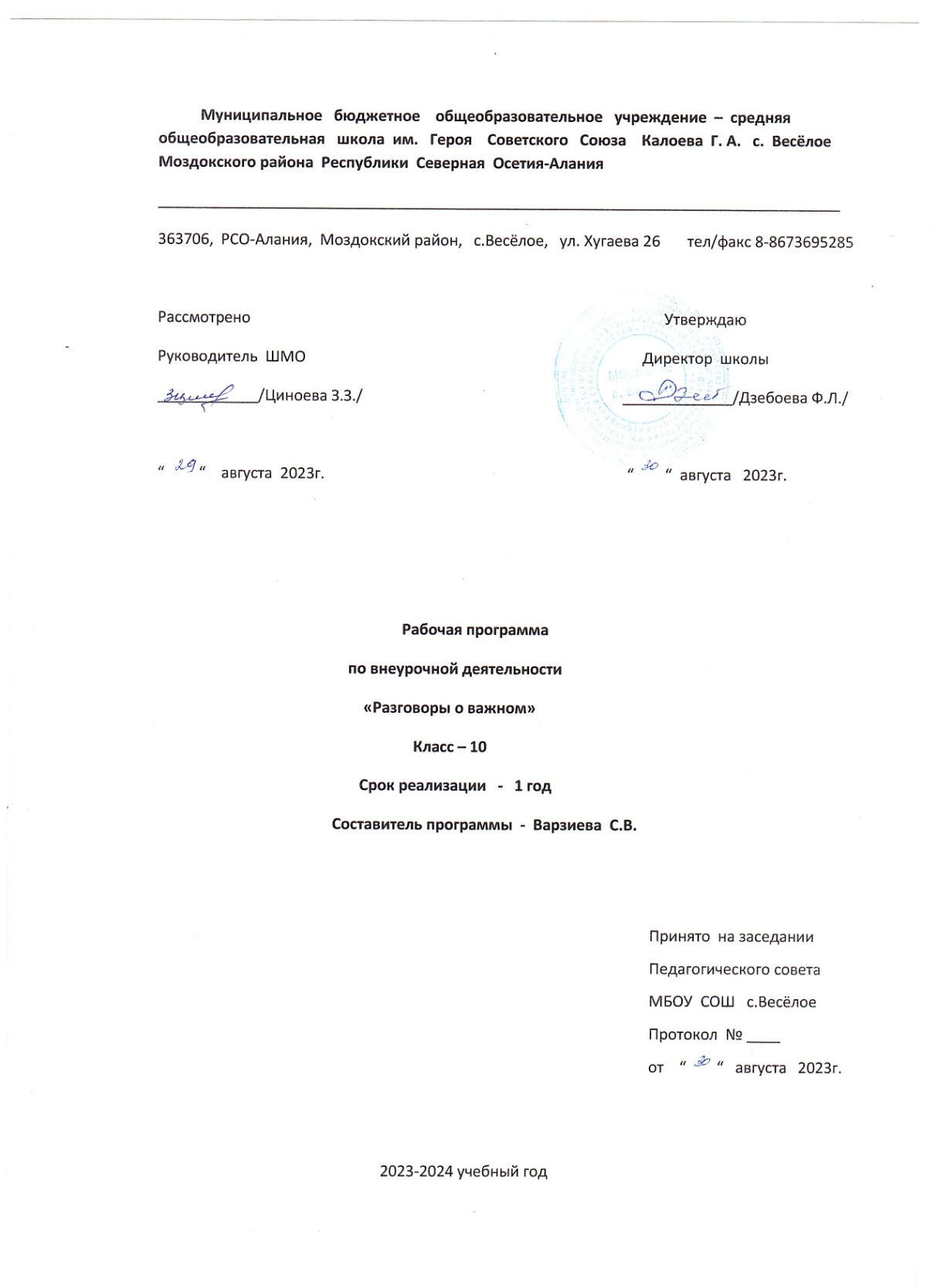 Пояснительная запискаУчебник: Немецкий язык. 10 класс учебник: И. Л. Бим, Л. В. Садомова, Лытаева М.А– М.: «Просвещение», 2017Рабочая программа к учебному курсу по немецкому языку 10 класса составлена на основе: Приказа МО и науки РФ от 17.05.2012 № 413 « Об утверждении федерального государственного стандарта среднего общего образования» (в редакции от 29.12.2014 №1644, от 31.12.2015 №1577, от 29.06.2017) примерной программы основного общего образования по немецкому языку.  авторской программы И.Л. Бим.  М.: Просвещение, 2015 г; Рабочая программа ориентирована на 102 учебных часа на расчете 3 часа в неделю. Для реализации данной программы используется УМК « Немецкий язык. 10 класс », который ограниченно связан с УМК 9 класс и также включает в себя практические задания по всем видам речевой деятельности (диалогическая и монологическая речь, аудирование, чтение, письмо.)Учебник: Бим. И. Л, Садомова.Л.В. Немецкий язык. 10 класс - М. «Просвещение», 2017г Учебно-методический комплект по немецкому языку для 10 класса И.Л. Бим «Немецкий язык» выпущен издательством «Просвещение», предназначен для базового курса обучения и обеспечивает достижение учащимися государственных стандартов в овладении немецким языком, курс рассчитан на 2 года обучения (10-11 классы).Данный курс изучения немецкого языка направлен на приведение содержания образования в соответствие с возрастными особенностями учащихся, когда ребенок устремлен к реальной практической деятельности, познанию мира.. Учебный предмет «Иностранный язык» является средством познания языка, родной культуры, а это, в свою очередь, предопределяет цель обучения немецкому языку как одному из языков международного общения.Цели и задачи обучения немецкому языку в 10 классеЦели:дальнейшее развитие иноязычной коммуникативной компетенции в совокупности её составляющих - речевой, языковой, социокультурной, компенсаторной и учебно-познавательной.совершенствование коммуникативных умений в четырех основных видах речевой деятельности (говорении, аудировании, чтении и письме); умений планировать свое речевое и неречевое поведение;систематизация ранее изученного материала; овладение новыми языковыми средствами в соответствии с отобранными темами и сферами общения: увеличение объема используемых лексических единиц; развитие навыков оперирования языковыми единицами в коммуникативных целях;увеличение объема знаний о социокультурной специфике страны/стран изучаемого языка, совершенствование умений строить свое речевое и неречевое поведение адекватно этой специфике, формирование умений выделять общее и специфическое в культуре родной страны и страны изучаемого языка;дальнейшее развитие умений выходить из положения в условиях дефицита языковых средств при получении и передаче иноязычной информации;развитие общих и специальных учебных умений, позволяющих совершенствовать учебную деятельность по овладению иностранным языком, удовлетворять с его помощью познавательные интересы в других областях знания.Задачи:развитие и воспитание способности и готовности к самостоятельному и непрерывному изучению иностранного языка, дальнейшему самообразованию с его помощью, использованию иностранного языка в других областях знаний; способности к самооценке через наблюдение за собственной речью на родном и иностранном языках; личностному самоопределению учащихся в отношении их будущей профессии; их социальная адаптация; формирование качеств гражданина и патриота.Воспитание гражданственности, патриотизма, уважения к правам, свободам и обязанностям человекаРоль учебного предмета в формировании умений и навыковДанная программа предусматривает формирование  у  учащихся общеучебных умений и навыков, универсальных способов деятельности и ключевых компетенций в следующих направлениях: использование учебных умений, связанных со способами организации учебной деятельности, доступных учащимся 10 класса и способствующих самостоятельному изучению немецкого языка и культуры стран изучаемого языка; а также развитие специальных учебных умений, таких как нахождение ключевых слов при работе с текстом, их семантизация на основе языковой догадки, словообразовательный анализ, выборочное использование перевода; умение пользоваться двуязычными словарями; участвовать в проектной деятельности  межпредметного характера.Формируются и совершенствуются умения:•работать с информацией: сокращение, расширение устной и письменной информации, создание второго текста по аналогии, заполнение таблиц;•работать с прослушанным/прочитанным текстом: извлечение основной информации, извлечение запрашиваемой или нужной информации, извлечение полной и точной информации;•работать с разными источниками на иностранном языке: справочными материалами, словарями, интернет-ресурсами, литературой;•планировать и осуществлять учебно-исследовательскую работу: выбор темы исследования, составление плана работы, знакомство с исследовательскими методами (наблюдение, анкетирование, интервьюирование), анализ полученных данных и их интерпретация, разработка краткосрочного проекта и его устная презентация с аргументацией, ответы на вопросы по проекту; участвовать в работе над долгосрочным проектом;  взаимодействовать в группе с другими участниками проектной деятельности;•самостоятельно работать, рационально организовывая свой труд в классе и дома. Речевая компетенция. Виды речевой деятельности/Коммуникативные уменияГоворениеДиалогическая речьСовершенствование умений участвовать в диалогах этикетного характера, диалогах-расспросах, диалогах-побуждениях к действию, диалогах-обменах информацией, а также в диалогах смешанного типа, включающих элементы разных типов диалогов на основе новой тематики, в тематических ситуациях официального и неофициального повсе-дневного общения.Развитие умений:участвовать в беседе/дискуссии на знакомую тему, осуществлять запрос информации,обращаться за разъяснениями, выражать свое отношение к высказыванию партнера, свое мнение по обсуждаемой теме.Объем диалогов – до 6-7 реплик со стороны каждого учащегосяМонологическая речьСовершенствование умений устно выступать с сообщениями в связи с увиденным /прочитанным, по результатам работы над иноязычным проектом.Развитие умений:делать сообщения, содержащие наиболее важную информацию по теме/проблеме, кратко передавать содержание полученной информации;рассказывать о себе, своем окружении, своих планах, обосновывая свои намерения/поступки;рассуждать о фактах/событиях, приводя примеры, аргументы, делая выводы; описывать особенности жизни и культуры своей страны и страны/стран изучаемого языка.Объем монологического высказывания 15-20 фраз.АудированиеДальнейшее развитие понимания на слух (с различной степенью полноты и точности) высказываний собеседников в процессе общения, а также содержание аутентичных аудио- и видеотекстов различных жанров и длительности звучания до 3х минут: понимания основного содержания несложных звучащих текстов монологического и диалогического характера: теле- и радиопередач в рамках изучаемых тем;выборочного понимания необходимой информации в объявлениях и информационной рекламе;относительно полного понимания высказываний собеседника в наиболее распространенных стандартных ситуациях повседневного общения.Развитие умений:отделять главную информацию от второстепенной;выявлять наиболее значимые факты;определять свое отношение к ним, извлекать из аудио текста необходимую/интересующую информацию.ЧтениеДальнейшее развитие всех основных видов чтения аутентичных текстов различных стилей: публицистических, научно-популярных, художественных, прагматических, а такжетекстов из разных областей знания (с учетом межпредметных связей):ознакомительного чтения – с целью понимания основного содержания сообщений, репортажей, отрывков из произведений художественной литературы, несложных публикаций научно-познавательного характера;изучающего чтения – с целью полного и точного понимания информации прагматических текстов (инструкций, рецептов, статистических данных);просмотрового/поискового чтения – с целью выборочного понимания необходимой/интересующей информации из текста статьи, проспекта.Развитие умений:выделять основные факты;отделять главную информацию от второстепенной;предвосхищать возможные события/факты;раскрывать причинно-следственные связи между фактами;понимать аргументацию;извлекать необходимую/интересующую информацию;определять свое отношение к прочитанному.Письменная речьРазвитие умений писать личное письмо, заполнять анкеты, бланки; излагать сведения о себе в форме, принятой в странах, говорящих на немецком языке (автобиография/резюме);составлять план, тезисы устного/письменного сообщения, в том числе на основе выписок из текста.Развитие умений: расспрашивать в личном письме о новостях и сообщать их;рассказывать об отдельных фактах/событиях своей жизни, выражая свои суждения и чувства;описывать свои планы на будущее.Компенсаторные компетенцииСовершенствование следующих умений: пользоваться языковой и контекстуальной догадкой при чтении и аудировании; прогнозировать содержание текста по заголовку/ началу текста, использовать текстовые опоры различного рода (подзаголовки, таблицы, графики, шрифтовые выделения, комментарии, сноски); игнорировать лексические и смысловые трудности, не влияющие на понимание основного содержания текста,использовать переспрос и словарные замены в процессе устноречевого общения; мимику, жесты.Учебно-познавательные компетенцииДальнейшее развитие общеучебных умений, связанных с приемами самостоятельного приобретения знаний: использовать двуязычный и одноязычный (толковый) словари и другую справочную литературу, в том числе лингвострановедческую, ориентироваться в письменном и аудиотексте на немецком языке, обобщать информацию, фиксировать содержание сообщений, выделять нужную/основную информацию из различных источников на немецком языке.Развитие специальных учебных умений: интерпретировать языковые средства, отражающие особенности иной культуры, использовать выборочный перевод для уточнения понимания текста на немецком языке.Социокультурные компетенцииДальнейшее развитие социокультурных знаний и умений происходит за счет углубления:социокультурных знаний о правилах вежливого поведения в стандартных ситуациях социально-бытовой, социально-культурной и учебно-трудовой сфер общения в иноязычной среде (включая этикет поведения при проживании в зарубежной семье, при приглашении в гости, а также этикет поведения в гостях); о языковых средствах, которые могут использоваться в ситуациях официального и неофициального характера;межпредметных знаний о культурном наследии страны/стран, говорящих на немецком языке, об условиях жизни разных слоев общества в ней / них, возможностях получения образования и трудоустройства, их ценностных ориентирах;этническом составе и религиозных особенностях стран.Дальнейшее развитие социокультурных умений использовать:необходимые языковые средства для выражения мнений (согласия/несогласия, отказа) в некатегоричной и неагрессивной форме, проявляя уважение к взглядам других;необходимые языковые средства, с помощью которых возможно представить родную страну и культуру в иноязычной среде, оказать помощь зарубежным гостям в ситуациях повседневного общения;формулы речевого этикета в рамках стандартных ситуаций общения.Языковые компетенцииВ старшей школе осуществляется систематизация языковых знаний школьников, полученных в основной школе, продолжается овладение учащимися новыми языковыми знаниями и навыками в соответствии с требованиями базового уровня владения немецким языком.ОрфографияСовершенствование орфографических навыков, в том числе применительно к новому языковому материалу, входящему в лексико-грамматический минимум базового уровня.Фонетическая сторона речиСовершенствование слухо-произносительных навыков, в том числе применительно к новому языковому материалу, навыков правильного произношения; соблюдение ударения и интонации в немецких словах и фразах; ритмико-интонационных навыков оформления различных типов предложений.Лексическая сторона речиСистематизация лексических единиц, изученных во 2-9 или в 5-9 классах; овладение лексическими средствами, обслуживающими новые темы, проблемы и ситуации устного и письменного общения. Лексический минимум выпускников полной средней школы составляет 1400 лексических единиц.Расширение потенциального словаря за счет овладения интернациональной лексикой, новыми значениями известных слов и слов, образованных на основе продуктивных способов словообразования. Развитие навыков распознавания и употребления в речи лексических единиц, обслуживающих ситуации в рамках тематики основной и старшей школы, наиболее распространенных устойчивых словосочетаний, реплик-клише речевого этикета, характерных для культуры стран, говорящих на немецком языке;навыков использования словарей.Грамматическая сторона речиПродуктивное овладение грамматическими явлениями, которые ранее были усвоены рецептивно, и коммуникативно-ориентированная систематизация грамматического материала, изученного в основной школе:Совершенствование навыков распознавания и употребления в речи изученных в основной школе коммуникативных и структурных типов предложения.Систематизация знаний о сложносочиненных и сложноподчиненных предложениях, о типах придаточных предложений и вводящих их союзах и союзных словах, совершенствование навыков их распознавания и употребления.Овладение способами выражения косвенной речи, в том числе косвенным вопросом с союзом ob.Продуктивное овладение грамматическими явлениями, которые ранее были усвоены рецептивно (Perfekt, Plusquamperfekt, Futurum Passiv). Систематизация всех временных форм Passiv.Развитие навыков распознавания и употребления распространенных определений с Partizip I и Partizip II (der lesende Schűler; das gelesene Buch), а также форм Konjunktiv от глаголов haben, sein, werden, kőnnen, mőgen и сочетания wűrde + Infinitiv для выражения вежливой просьбы, желания.Систематизация знаний об управлении наиболее употребительных глаголов;об использовании после глаголов типа beginnen, vorhaben, сочетаний типа den Wunsch haben + смысловой глагол в Infinitiv с zu (Ich habe vor, eine Reise zu machen).Овладение конструкциями haben/sein zu + Infinitiv для выражения долженствования, возможности; систематизация знаний о разных способах выражения модальности.Систематизация знаний о склонении существительных и прилагательных, об образовании множественного числа существительных.Развитие навыков распознавания и употребления в речи указательных, относительных,неопределенных местоимений, а также прилагательных и наречий, их степеней сравнения.Систематизация знаний об функциональной значимости предлогов и совершенствование навыков их употребления; о разных средствах связи в тексте для обеспечения его целостности, связности (например, с помощью наречий zuerst, dann, naсhher, zuletzt).Место учебного предмета в учебном планеСогласно федеральному базисному учебному плану для образовательных учреждений Российской Федерации на изучение немецкого языка в 10-м классе отводится 3 часа в неделю, 102 часа в год.Содержание программыПредметное содержание речиПовседневная жизньДомашние обязанности. Покупки. Общение в семье и в школе. Семейные традиции. Общение с друзьями и знакомыми. Переписка с друзьями.  ЗдоровьеПосещение  врача. Здоровый образ жизни. СпортАктивный отдых. Экстремальные виды спорта. Городская и сельская жизньОсобенности городской и сельской жизни в России и странах изучаемого языка. Городская инфраструктура. Сельское хозяйство. Научно-технический прогрессПрогресс в науке. Космос. Новые информационные технологии. Природа и экологияПриродные ресурсы. Возобновляемые источники энергии. Изменение климата и глобальное потепление. Знаменитые природные заповедники России и мира. Современная молодежьУвлечения и интересы. Связь с предыдущими поколениями. Образовательные поездки. ПрофессииСовременные профессии. Планы на будущее, проблемы выбора профессии. Образование и профессии. Страны изучаемого языкаГеографическое положение, климат, население, крупные города, достопримечательности. Путешествие по своей стране и за рубежом. Праздники и знаменательные даты в России и странах изучаемого языка. Иностранные языкиИзучение иностранных языков. Иностранные языки в профессиональной деятельности и для повседневного общения. Выдающиеся личности, повлиявшие на развитие культуры и науки России и стран изучаемого языка.Материал учебника объединен по ситуативно-тематическому принципу в параграфы, каждый из которых имеет блочную систему. Каждый параграф представляет собой серию блоков, имеющих ту или иную доминанту, частично отраженную в названиях блоков.Блок 1 -     работа над чтением;Блок 2 -      работа над лексикой;Блок 3 -   работа над грамматикой;Блок 4 -  работа над аудированием;Блок 5  - работа над говорением и письмом;Блок 6 - повторение, систематизация, контроль;Блок 7 - страноведение.Последовательность блоков указана условно.В конце учебника даны приложения:1) грамматика в таблицах с упражнениями;2) сведения о языках и языкознании;3) из немецкой литературы;4) из истории Германии.5) немецко-русский словарь, содержащий лексику за предыдущие годы обучения.Тема №1.       « Что мы знаем и умеем».       24 урокаВ этой теме идет повторение сведений о Германии. Берлин. Другие города Германии. Популярность немецкого языка. Что отличает немцев от других наций. Национальные особенности, культура и традиции немцев. Что мы можем рассказать о своем селе, о наших традициях и обычаях? Парад оркестров.Тема №2.  « Международный проект: обмен учащимися».       24 урокаФормы школьного обмена. Рассказ Элизы Брюкнер о своих впечатлениях. Русско-немецкий молодежный форум «Вместе в 21 век». Экологический проект. Тема №3.      « Дружба и любовь. Всегда ли приносят счастье?»  27 уроковЧто дает людям дружба? Как справиться с проблемой желания опробовать новые стили поведения. Советы психолога. Любовь не всегда приносит счастье. Как решить возникшие проблемы?.Тема№4.      « Искусство».     27 уроковКак возникали разные виды искусства? История музыки. Отношение молодежи к современной и классической музыке. Музыкальные жанры и их представители. Жизнь и творчество великих композиторов. Современные немецкие группы.Планируемые результатыЛичностные, метапредметные, предметныеЛичностные результаты:-формирование дружелюбного и толерантного отношения к проявлениям иной культуры, уважения к личности, ценностям семьи;-формирование выраженной личностной позиции в восприятии мира, в развитии национального самосознания на основе знакомства с жизнью своих сверстников в других странах, с образцами литературы разных жанров, доступными для подростков с учётом достигнутого ими уровня иноязычной подготовки;-приобретение таких качеств, как воля, целеустремлённость, креативность, эмпатия, трудолюбие, дисциплинированность;-совершенствование коммуникативной и общей речевой культуры, совершенствование приобретённых иноязычных коммуникативных умений в говорении, аудировании, чтении, письменной речи и языковых навыков;-существенное расширение лексического запаса и лингвистического кругозора;-достижение уровня иноязычной коммуникативной компетенции (речевой, социокультурной, компенсаторной и учебно-познавательной), позволяющего учащимся общаться как с носителями немецкого языка, так и с представителями других стран, использующих немецкий язык как средство межличностного и межкультурного общения в устной и письменной форме;самосовершенствование в образовательной области «Иностранный язык»;-осознание возможностей самореализации и самоадаптации средствами иностранного языка;Метапредметные результаты:-воспитание российской гражданской идентичности: патриотизма, любви и уважения к Отечеству, чувства гордости за свою Родину, прошлое и настоящее многонационального народа России; осознание своей этнической принадлежности, знание истории, культуры, языка своего народа, своего края, основ культурного наследия народов России и человечества;-формирование целостного мировоззрения, соответствующего современному развитию науки и общественной практики, учитывающего социальное, культурное, языковое и духовное многообразие современного мира;-формирование осознанного, уважительного и доброжелательного отношения к другому человеку, его мнению, мировоззрению, культуре, языку, вере, гражданской позиции; к истории, культуре, религии, традициям, языкам, ценностям народов России и народов мира;-формирование готовности и способности вести диалог с другими людьми и достигать в нём взаимопонимания.В ПООП СОО предметные результаты детализируются следующим образом. В результате изучения учебного предмета «Немецкий язык» на уровне среднего общего образования обучающийся на базовом уровне научится:Коммуникативные уменияГоворение, диалогическая речьВести диалог/полилог в ситуациях неофициального общения в рамках изученной тематики;при помощи разнообразных языковых средств без подготовки инициировать, поддерживать и заканчивать беседу на темы, включенные в раздел «Предметное содержание речи»;выражать и аргументировать личную точку зрения;запрашивать информацию и обмениваться информацией в пределах изученной тематики;обращаться за разъяснениями, уточняя интересующую информацию. Говорение, монологическая речьФормулировать несложные связные высказывания с использованием основных коммуникативных типов речи (описание, повествование, рассуждение, характеристика) в рамках тем, включенных в раздел «Предметное содержание речи»;передавать основное содержание прочитанного/
увиденного/услышанного;давать краткие описания и/или комментарии с опорой на нелинейный текст (таблицы, графики);строить высказывание на основе изображения с опорой или без опоры на ключевые слова/план/вопросы. АудированиеПонимать основное содержание несложных аутентичных аудиотекстов различных стилей и жанров монологического и диалогического характера в рамках изученной тематики с четким нормативным произношением;выборочное понимание запрашиваемой информации из несложных аутентичных аудиотекстов различных жанров монологического и диалогического характера в рамках изученной тематики, характеризующихся четким нормативным произношением.ЧтениеЧитать и понимать несложные аутентичные тексты различных стилей и жанров, используя основные виды чтения (ознакомительное, изучающее, поисковое/просмотровое) в зависимости от коммуникативной задачи;отделять в несложных аутентичных текстах различных стилей и жанров главную информацию от второстепенной, выявлять наиболее значимые факты. ПисьмоПисать несложные связные тексты по изученной тематике;писать личное (электронное) письмо, заполнять анкету, письменно излагать сведения о себе в форме, принятой в стране/странах изучаемого языка;письменно выражать свою точку зрения в рамках тем, включенных в раздел «Предметное содержание речи», в форме рассуждения, приводя аргументы и примеры.Языковые навыкиОрфография и пунктуацияВладеть орфографическими навыками в рамках тем, включенных в раздел «Предметное содержание речи»;расставлять в тексте знаки препинания в соответствии с нормами пунктуации.Фонетическая сторона речиВладеть слухопроизносительными навыками в рамках тем, включенных в раздел «Предметное содержание речи»;владеть навыками ритмико-интонационного оформления речи в зависимости от коммуникативной ситуации.Лексическая сторона речиРаспознавать и употреблять в речи лексические единицы в рамках тем, включенных в раздел «Предметное содержание речи»;распознавать и употреблять в речи наиболее распространенные фразовые глаголы;определять принадлежность слов к частям речи по аффиксам;догадываться о значении отдельных слов на основе сходства с родным языком, по словообразовательным элементам и контексту;распознавать и употреблять различные средства связи в тексте для обеспечения его целостности (zuerst, aber für mich, meiner Meinung nach, Ich glaube und andere).Грамматическая сторона речиОперировать в процессе устного и письменного общения основными синтактическими конструкциями в соответствии с коммуникативной задачей;употреблять в речи различные коммуникативные типы предложений: утвердительные, вопросительные (общий, специальный, альтернативный, разделительный вопросы), отрицательные, побудительные (в утвердительной и отрицательной формах);употреблять в речи распространенные и нераспространенные простые предложения;употреблять в речи сложноподчиненные предложения с союзами и союзными словами ob, dass, falls ,wenn, weil ,da, damit, als, solange sobald, seit(dem), während, nachdem, so dass, als wenn, obwohl, obgleich и др.употреблять в речи сложносочиненные предложения с сочинительными союзами und, auch, sowie, ausserdem, nicht nur…, sondern auch, sowohl…, als auch, bald…, bald и др.;употреблять в речи все временные формы Passiv. распознавать  и употреблять  распространенные определения с Pz I и PzII, а также форм Konjunktiv от глаголов haben, sein, warden, können, müssen и сочетания würde+Infinitiv для выражения вежливой просьбы, желания.

-употреблять в речи нужное управлении наиболее употребительных глаголов; сочетаний смыслового глагола в неопределенной форме с zu.

-употреблять в речи конструкции haben/sein+zu+Infinitiv для выражения долженствования, возможности; систематизация знаний о разных способах выражения модальности.

- Систематизировать  знания о склонении существительных, об образовании множественного числа существительных.употреблять в речи указательные, относительные, неопределенные местоимений, а также прилагательные и наречия, их степени сравнения.употреблять в речи модальные глаголы;согласовывать времена в рамках сложного предложения в плане настоящего и прошлого;употреблять в речи имена существительные в единственном числе и во множественном числе, образованные по правилу, и исключения;употреблять в речи определенный/неопределенный/ артикль;употреблять в речи личные, притяжательные, указательные, неопределенные, относительные, вопросительные местоимения;употреблять в речи имена прилагательные в положительной, сравнительной и превосходной степенях, образованные по правилу, и исключения;употреблять в речи наречия в положительной, сравнительной и превосходной степенях, а также наречияупотреблять предлоги, выражающие направление движения, время и место действия.Выпускник на базовом уровне получит возможность научиться:Коммуникативные уменияГоворение, диалогическая речьВести диалог/полилог в ситуациях официального общения в рамках изученной тематики; кратко комментировать точку зрения другого человека;проводить подготовленное интервью, проверяя и получая подтверждение какой-либо информации;обмениваться информацией, проверять и подтверждать собранную фактическую информацию.Говорение, монологическая речьРезюмировать прослушанный/прочитанный текст;обобщать информацию на основе прочитанного/прослушанного текста.АудированиеПолно и точно воспринимать информацию в распространенных коммуникативных ситуациях;обобщать прослушанную информацию и выявлять факты в соответствии с поставленной задачей/вопросом.ЧтениеЧитать и понимать несложные аутентичные тексты различных стилей и жанров и отвечать на ряд уточняющих вопросов.ПисьмоПисать краткий отзыв на фильм, книгу или пьесу.Языковые навыкиФонетическая сторона речиПроизносить звуки немецкого языка четко, естественным произношением, не допуская ярко выраженного акцента.Орфография и пунктуацияВладеть орфографическими навыками;расставлять в тексте знаки препинания в соответствии с нормами пунктуации.Лексическая сторона речиИспользовать фразовые глаголы по широкому спектру тем, уместно употребляя их в соответствии со стилем речи;узнавать и использовать в речи устойчивые выражения и фразы.Грамматическая сторона речиИспользовать в речи модальные глаголы для выражения возможности или вероятности в прошедшем времениупотреблять в речи все формы страдательного залога;употреблять в речи времена Präsens, Perfekt, Präteritum;использовать широкий спектр союзов для выражения противопоставления и различия в сложных предложениях.Учебно-методическое обеспечение В комплект входят:• учебник „Deutsch .10 “ (авторы И. Л. Бим, Л. В. Садомова, М. А. Лытаева);• аудиозапись• книга для учителя „Lehrerbuch“ (авторы И. Л. Бим, Л. В. Садомова).В конце учебника даны приложения:1) тексты для аудирования;2) итоговый тест для выявления уровня обученности учащихся. 3) материалы для работы с приложениями;4) немецко-русский словарь.Литература:1. И.Л. Бим, Л.В. Садомова, М. А. Лытаева « Немецкий язык. 10 класс», Москва, «Просвещение»,  20017 г.г.3. И.Л. Бим, Л.В. Садомова « Книга для учителя к учебнику 10 класса« Немецкий язык. 10 класс»,Москва,« Просвещение»,  20016г.4. Журналы «Иностранные языки в школе»Календарно – тематическое планированиена 2017– 2018учебный год№ п/пТема урокаОсновное содержание урока и виды деятельности обучающихсяКол – во ча-совДата« Что мы знаем и умеем».- 24 часа1Начало учебного года в Гер-манииDer Staat, die Bundesrepublik, dasStaatsoberhauptэ. Cложные сущ-ые, построение простого и сложного предложения. Уметь рассказывать о Германии, её достопримечательностях2Нам уже много известно о ГерманииОбразование сложных существительных. Die Naturschоnheiten, die Bundesländer. Уметь работать с кар-той Германии.3Изучаем географическому карту ГерманииОбразование сложных существительных. Die Naturschоnheiten, die Bundesländer. Уметь работать с кар-той Германии.4Важнейшие исторические даты. Эпохальный 1989Der Reichstag, der Sitz, die Zukunft, verbinden sich, offen, die Erweiterung, die Teilung, präsentieren sich. Сложноподчинённые предложения	Уметь читать с полным пониманием текст страноведческого ха-рактера с предварительно. Навыки и умения чтения с полным пониманием прочитанного5Берлин – столица объединен-ной ГерманииDie Not, der Sprachschütze, der Fremde, die Sorge, verspielt, wundern, verfallen, eincheckt, amüsieren, wundern. Общие и специальные вопросы. Уметь читать с полным пониманием текст страноведческого характера с предварительно снятыми трудностями Навыки и умения чтения с полным пониманием прочитанного6Их истории возникновения немецкого языкаDie Not, der Sprachschütze,der Fremde,die Sorge, verspielt, wundern, verfallen,eincheckt . Общиеи специальные вопросы. Умение читать с общим охватом содержания прочитанного и с выбором ин-формации7Мартин Лютер и его вклад в развития языкаTypisch deutsch sein, Deutsche und russische Charaktereigenschaften. Порядок слов в придаточном допол-нительном: Ich weiss,dass es typisch deutsch Ordentlichkeit. Уметь высказать своё мнение согласно за-данной теме, аргументировать его конкретными примерами.8Роль немецкого языка в со-временном обществеDie Freizeitmöglichkeiten, die Ausbildungsmöglichkeiten, faszinieren, begeistert sein (von Dat). Многознач-ность глагола lassen, притяжательные местоимения. Уметь употреблять ЛЕ в заданной ситуации. Учить рассказывать о России ,о нации-немцы. Уметь читать текст с выбором информации9Знакомимся с мнениями ту-ристов о БерлинеУп-ие глаголов в Präteritum, управление. Знать и уметь переводить предложения сreich sein an(D). Повторение Präsens und	различными формами пассива. Das Ferienziel, die reisenfreudigste Nation, die Bevolkerung, der Urlaub, die Reise.Futurum Passiv. Уметьчитать текст с выбором информации10Вспомним о грамматике. Страдательный залогУп-ие глаголов в Präteritum, управление. Знать и уметь переводить предложения сreich sein an(D). Повторение Präsens und	различными формами пассива. Das Ferienziel, die reisenfreudigste Nation, die Bevolkerung, der Urlaub, die Reise.Futurum Passiv. Уметьчитать текст с выбором информации11Закрепление изученного ма-териалаКонтроль ГМ12Аудирование текстов13Советы туристамDas Ferienziel, die reisenfreudigste Nation, die Bevolkerung, der Urlaub, die Reise.	FuturumPassiv. Уметь читать текст с выбором информации14А что мы можете рассказать о своей малой родине?Склонение определенного и неопределенного артикля. Der Kreml, die vergoldeten Zweibelkuppeln, die Kirchen, die Kathedrale, die Basilius- Kathedrale, die U-Bahn. Уметь слушать и понимать текст с выбором информации. Презентации. Уметь рассказывать о Москве и её достопримечательностях.15Известные города в ГерманииУпотребление предлогов двойного управления. Die Ausstellung, das Wahrzeichen, die Metropole, Все времена пассивного залога. Учить составлять диалоги по аналогии,с испол-нием заданных РО. Besiedeln, das Wahrzeichen, durchfuhren, Учить читать и рассказывать о Берлине.Презентации. Учить высказывать свое мнение аргументировать его. Изученная лексика по теме. Все времена пассивного залога. Учить читать текст с полным пониманием содержания.16Что отл. Немецев от других представителей других наци-он – й?Употребление предлогов двойного управления. Die Ausstellung, das Wahrzeichen, die Metropole, Все времена пассивного залога. Учить составлять диалоги по аналогии,с испол-нием заданных РО. Besiedeln, das Wahrzeichen, durchfuhren, Учить читать и рассказывать о Берлине.Презентации. Учить высказывать свое мнение аргументировать его. Изученная лексика по теме. Все времена пассивного залога. Учить читать текст с полным пониманием содержания.17Типично русские и типично немецкие чертыDas Ferienziel, die reisenfreudigste Nation, die Bevolkerung, der Urlaub, die Reise. Futurum Passiv Уметь читать текст с выбором информации. Контроль ГМ. Die Ausstellung, das Wahrzeichen, dieMetropole, Все времена пассивного залога. Учить составлять диалоги по аналогии,с испол-нием задан-ных РО. Besiedeln, das Wahrzeichen, durchfuhren, Учить читать и рассказывать о Берлине. Презентации. Учить высказывать свое мнение, аргументировать его.18Некоторые статические дан-ные о ГерманииDas Ferienziel, die reisenfreudigste Nation, die Bevolkerung, der Urlaub, die Reise. Futurum Passiv Уметь читать текст с выбором информации. Контроль ГМ. Die Ausstellung, das Wahrzeichen, dieMetropole, Все времена пассивного залога. Учить составлять диалоги по аналогии,с испол-нием задан-ных РО. Besiedeln, das Wahrzeichen, durchfuhren, Учить читать и рассказывать о Берлине. Презентации. Учить высказывать свое мнение, аргументировать его.19Проведение парада оркестров БерлинеЛексика предыдущего урока. Учить читать текст с ОС. Sich j-m erschliessen,schatzen, verewigen, die Kneipe. Придаточные дополнительные. Уметь читать небольшие аутентичные тексты с ВИ. Сильные и слабые глаголы в Präteritum. Уметь читать текст с ОС20Повторение и контроль игра-ют важную роль!Die Bulette, das Kotelett, das Gebäck, der Teig, Brezel, das Würstchen. Модальные глаголы. Уметь понимать аутентичные тексты с ООС прослушанного.21Контрольная робота №122Информация для любозна-тельныхСпр, прост, сильн и модальн, глаголов23Домашнее чтение24Домашнее чтение« Международный проект: обмен учащимися».       25 часов25Что мы знаем о школьном обмене?Die Internationalisierung aller Lebenssphären, die Intensivierung der Zusammenarbeit Wann? Wo? Wie lange? Wozu? Построение специального вопроса. Уметь высказывать своё мнение по данному вопросу, аргументировать его. Уметь читать текст с ОС прочитанного26Как учащиеся по обмену про-водят свое время?Die Internationalisierung aller Lebenssphären, die Intensivierung der Zusammenarbeit Wann? Wo? Wie lange? Wozu? Построение специального вопроса. Уметь высказывать своё мнение по данному вопросу, аргументировать его. Уметь читать текст с ОС прочитанного27Студенты по обмену в РоссииKennen lernen, Die Ferien verbringen,die Arbeitsgemeinschaft. План- ключевые слова. Уметь читать текст с полным пониманием прочитанного28Особенности немецкойKennen lernen, Die Ferien verbringen,die Arbeitsgemeinschaft. План- ключевые слова. Уметь читать текст с полным пониманием прочитанногошкольной системы29Молодежный форум «Вместе 21 век»DasUnterschied, die Zensur, der Rückkehr, die Mitschüler, Die Vorbereitungszeit fur das Abi, die Dauer der Stunden. Управление глаголов. Уметь читать текст с выбором информации, высказывать своё отноше-ние к прочитанному, аргументировать свою точку зрения, парная и групповая работа30Обсуждаем идеи немецко – русского форумаDasUnterschied, die Zensur, der Rückkehr, die Mitschüler, Die Vorbereitungszeit fur das Abi, die Dauer der Stunden. Управление глаголов. Уметь читать текст с выбором информации, высказывать своё отноше-ние к прочитанному, аргументировать свою точку зрения, парная и групповая работа31А что думают сами участни-ки?Die persöhnliche Begegnung und das gemeinsame Lernen, ermoglichen, wichtige Themen behandeln. Типы построения простого и сложного предложения. Уметь читать текст с полным пониманием прочитанно-го и выражать своё отношение к затронутым проблемам. Работа в парах32Проблема защиты окр. средыDen Kahlschlag stoppen, den Regenwald unter Schutz stellen,retten, sich gegen die Zerstorungdes Regenwaldes wehren. Предлоги с Д. и В.падежом.Уметь читать текст с ПП и воспроизводить его сод-ие с опорой на ключевые слова и вопросы. Уметь читать текст с ПП и воспроизводить его содержание с опорой на ключевые слова и вопросы. Защита проектов33Позаботимся о нашей плане-те!Den Kahlschlag stoppen, den Regenwald unter Schutz stellen,retten, sich gegen die Zerstorungdes Regenwaldes wehren. Предлоги с Д. и В.падежом.Уметь читать текст с ПП и воспроизводить его сод-ие с опорой на ключевые слова и вопросы. Уметь читать текст с ПП и воспроизводить его содержание с опорой на ключевые слова и вопросы. Защита проектов34«В начале было слово…»Активизация изученных ЛЕ35Чтение доставляет удоволь-ствиеОсновы правильного перевода предложений36Причастия в немецком языкеDie Ausrottung, der Umweltschutz, die blöden Ausreden	PartizipI, Partizip II- образование. Уметь употреблять новые ЛЕ в ситуациях общения, уметь читать текст с ОС. Причастия, употребление. При-частия 1 и 2,перевод. Закрепление изученного материала37Грамматика приводит язык в порядокDie Ausrottung, der Umweltschutz, die blöden Ausreden	PartizipI, Partizip II- образование. Уметь употреблять новые ЛЕ в ситуациях общения, уметь читать текст с ОС. Причастия, употребление. При-частия 1 и 2,перевод. Закрепление изученного материала38Многие считают немецкий труднымИзученная лексика по теме. Уметь употреблять причастие 1,2 в качестве опр-ия и обстоятельства. Уметь читать и переводить тексты.39Почему я учу немецкийИзученная лексика по теме	PartizipI, PartizipII. Уметь употреблять новые ЛЕ в ситуациях общения, уметь читать текст с ОС.40Организация «Зеленый крест»Die Anrede, Der Gruss, ich wurde, es wäre, sich freuen.Развивать умения и навыки монологической речи.41Аудирование текстов42Ищем друзей в интернетеВосприятие речи на слух, выполнение упражнений по проверке понимания услышанного. Уметь вос-принимать на слух с пониманием основного содержания, выделять главное. Выполнять контрольно-проверочные задания.43Готовимся принять участие в школьном обменеDie Internationalisierung aller Lebenssphären, die Intensivierung der Zusammenarbeit, der Schüleraustausch, teilnehmen Kennen lernen, Die Ferien verbringen, die Arbeitsgemeinschaft, den Artikel schreiben. Уметь чи-тать текст с полным пониманием прочитанного44Выбираем языковые курсы в ГерманииСложные существительные, глаголы с отделяемыми и с неотделяемыми приставкамиУметь читать тексты с полным пониманием содержания. Контроль чтения, лексики и устной речи,45Повторение и контроль игра-Faire Preise, mind, die Neueinstufung, dieUnterbringung, dieUnterrichtseinheit. Падежи имён существитель-ют важную рольных. Учить заполнять анкету46«Школьный обмен - интер-национальный проект»Написание сочинение. Развитие монологической речи47Изучаешь немецкий – знако-мишься со страной!Изученная лексика по теме. PartizipI, PartizipII. Презентации.48Домашнее чтение49Итоговый урок по теме: «Школьный обмен»« Дружба и любовь. Всегда ли приносят счастье?»  26 часов50Значение любви и дружбы в нашей жизниСослагательной наклонение. Die Liebe auf den ersten Blick? Glauben an, die Freundschaft, das Gefuhl, brechen, das Gluck. Придаточные причины, порядок слов в ССП и в СПП. Уметь понимать афоризмы, пословицы, поговорки и высказ-ия о любви и дружбе, высказывать своё отношении к ним, аргументи-руя примерами.51Дружба родом из детстваСослагательной наклонение. Die Liebe auf den ersten Blick? Glauben an, die Freundschaft, das Gefuhl, brechen, das Gluck. Придаточные причины, порядок слов в ССП и в СПП. Уметь понимать афоризмы, пословицы, поговорки и высказ-ия о любви и дружбе, высказывать своё отношении к ним, аргументи-руя примерами.52Работа с пословицами о люб-ви и дружбеИспользование комментария к тексту. Образование и употребление простого прошедшего времени сильных и слабых глаголов. Уметь читать текст с ППС и с ВИ, уметь комментировать сод-ие прочитан-ного, обсуждать проблемыв заданных ситуациях с исп-ем ЛЕ по теме53Роман М. Пресслер «Горький шоколад»Формирование лексических навыков. Обучение чтению с полным пониманием содержания der Wohlstand, die Verständigung, der Aufenthalt, retten, einen Film drehen, etw. ermöglichen, die Stimmung, gemeinsam, vermitteln, sich auseinander setzen, die Projekte entwerfen (а, o), stellvertretend, kahl schlagen (u, a), etw. Развитие навыков чтения с пониманием основного содержания. Обсуждение прочитанного54Знакомимся с произв. моло-дежн. Немецких писателейФормирование лексических навыков. Обучение чтению с полным пониманием содержания der Wohlstand, die Verständigung, der Aufenthalt, retten, einen Film drehen, etw. ermöglichen, die Stimmung, gemeinsam, vermitteln, sich auseinander setzen, die Projekte entwerfen (а, o), stellvertretend, kahl schlagen (u, a), etw. Развитие навыков чтения с пониманием основного содержания. Обсуждение прочитанного55Контроль навыков чтения с полным понимаем прочитан-ногоРазвитие навыков чтения с пониманием основного содержания. Уметь читать текст и находить в нем информацию о различии систем образования в Германии и России. Обсуждение прочитанного. Новые ЛЕ unter Schutz stellen, sich für (Akk.) engagieren, sich verständigen. Грамматический материал56Сколько друзей нужно чело-веку?Совершенствование навыков чтения с пониманием основного содержания. 1. Употребление Partizip I и Partizip II в роли определения.57Тема любви в поэзииПравила оформление писем58Вечная тема в творчестве А. С. ПушкинаРазвитие навыков чтения с целью извлечения детальной информации. Обсуждение прочитанного59Литературная гостинаяОбразование и перевод на русский язык. Предложений с разными типами придаточных.60Грамматика. Типы придаточ-ных предложенийСовершенствование навыков чтения с целью извлечения детальной информации.Учить работе с текстом по поиску необходимой информации с последующей беседой по прочитанному. Развитие грамматических навыков. Познакомить с употреблением Partizip I и Partizip II в качестве оп-ределения. Распознавание Konjunktiv в тексте перевод конструкции на русский язык61Безличные предложенияСовершенствование навыков чтения с целью извлечения детальной информации.Учить работе с текстом по поиску необходимой информации с последующей беседой по прочитанному. Развитие грамматических навыков. Познакомить с употреблением Partizip I и Partizip II в качестве оп-ределения. Распознавание Konjunktiv в тексте перевод конструкции на русский язык62Сослагательное наклонениеСовершенствование навыков чтения с целью извлечения детальной информации.Учить работе с текстом по поиску необходимой информации с последующей беседой по прочитанному. Развитие грамматических навыков. Познакомить с употреблением Partizip I и Partizip II в качестве оп-ределения. Распознавание Konjunktiv в тексте перевод конструкции на русский язык63Закрепление грамматического материалаDie Band. Spiel nicht die beleidigte Tomate, viele Gemeinsamkeiten haben, sich gut verstehen, etw. gemeinsam unternehmen. Управление глаголов, возвратные глаголы с частицей sichУметь сам. работать64Контроль грамматических навыковнад семантизацией ЛМ с опорой на контекст, по словообразовательным элементам, употреблять новую лексику в различных реч.ситуациях.65Аудирование текстовФормирование навыков аудирования с целью извлечения основной информации66Как сохранить дружбу? Сове-ты психологаРазвитие навыков чтения с целью извлечения детальной информации. Обсуждение прочитанного67Всегда ли дружба и любовь играют важную роль!Изученная лексика по теме. Времена действительного залога. Знать и уметь употреблять все времена действительного залога68Романтические письмаРазвитие навыков письменной речи на основе прочитанного Текст о школьном обмене69Повторение и контроль игра-ют важную роль!Совершенствование навыков чтения с целью извлечения детальной информации.Учить работе с текстом по поиску необходимой информации с последующей беседой по прочитанному70Как молодые ищут общения?Развитие грамматических навыков. Познакомить с употреблением Partizip I и Partizip II в качестве оп-ределения. Выполнение УРУ71Отрывок из книги К. Берлиц «Удивительный мир языка»Совершенствование грамматических навыков. Тренировать в употреблении Partizip I и Partizip II в речи в качестве определения72Из классическое и современ-ной литературыСовершенствование навыков аудирования. Учить воспринимать на слух и понимать аутентичный текст с предварительно снятыми лексическими трудностями. Обсуждение услышанного73Итоговый урок по теме: «Дружба. Любовь»74Повторение и контроль игра-ют важную рольРазвитие навыков диалогической речи. Обучение групповому обсуждении заданной проблемы. Обуче-ние диалогической речи. Формирование навыков написания личного письма. Повторение пройденного лексического грамматического материала по теме.75Контрольная работа № 2     « Искусство».     27 часов76Из истории возникновения живописиDer Urmensch, das Ubernaturliche, ernahren sich, sich in Hohlen verstecken, die boseste Feinde, dahrstellen Prateritum сильных глаголов. Уметь читать аутентичные тексты с ПОС, используя словарь, сноски и комментарий. Уметь обмениваться информацией о прочитанном в группах.Сноски, комментарий. Виды придаточных, порядок слов в придаточных. Уметь читать текст с выбором информации77Первые легенды и сказанияDer Urmensch, das Ubernaturliche, ernahren sich, sich in Hohlen verstecken, die boseste Feinde, dahrstellen Prateritum сильных глаголов. Уметь читать аутентичные тексты с ПОС, используя словарь, сноски и комментарий. Уметь обмениваться информацией о прочитанном в группах.Сноски, комментарий. Виды придаточных, порядок слов в придаточных. Уметь читать текст с выбором информации78Как возникли музыка и тан-цы?Der Urmensch, das Ubernaturliche, ernahren sich, sich in Hohlen verstecken, die boseste Feinde, dahrstellen Prateritum сильных глаголов. Уметь читать аутентичные тексты с ПОС, используя словарь, сноски и комментарий. Уметь обмениваться информацией о прочитанном в группах.Сноски, комментарий. Виды придаточных, порядок слов в придаточных. Уметь читать текст с выбором информации79Что мы знаем о музыкальных направленияхCноски, комментарий. Выражения: Ich habe gewusst, dass…Уметь работать с текстом: выявлять ключе-вые слова, составить план, кратко пересказать по опор.вопр-а80Великие классики музыкаль-ной ГерманииDie bildende Kunst, die Plastik, die Malerei, zahmen, die Entstehung, erwerben, nachahmen, erzeugen. Алго-ритм, технология выполнения проектной работы: Уметь выражать своёотношение к различным муз. стилям и группам, сравнивать своё мнение с мнением сверстников из ФРГ81Из творчества МоцартаDer Gewinn, vermeiden, der Lautsprecher, sorgfaltig, zusammenstellen. Infinitiv mit und ohne zu. Уметь чи-тать текст с ВИ, давать свою оценку прочитанному82Великие представители рус-ской классической музыкиDie bildende Kunst, die Plastik, die Malerei, zahmen, die Entstehung, erwerben, nachahmen, erzeugen.Алгоритм, технология выполнения проектной работы: Уметь выражать своёотношение к различным муз. стилям и группам, сравнивать своё мнение с мнением сверстников из ФРГ83Мой любимый композиторЛексика, изученная по теме, сноски, комментарии к текстам. Предлоги с дательным и винительным па-дежом, местоимённые наречия. Уметь рассказывать об истории возникновения искусства с использова-нием плана, ключевых слов. Придаточные дополнения предложений.84Успех немецких рок – групп в РоссииЛексика, изученная по теме, сноски, комментарии к текстам. Предлоги с дательным и винительным па-дежом, местоимённые наречия. Уметь рассказывать об истории возникновения искусства с использова-нием плана, ключевых слов. Придаточные дополнения предложений.85Музыка – язык, который по-нимает людейЛексика, изученная по теме. Уметь воспринимать на слух с ППС тексты об известных немецких компо-зиторах.86Контроль усвоения лексиче-ских единицGeistlich, weltlich, begeistern, atonale. Управление глаголов. Уметь работать над словом: систематизиро-вать новые87Промежуточная аттестацияGeistlich, weltlich, begeistern, atonale. Управление глаголов. Уметь работать над словом: систематизиро-вать новые88Виды музыкальных инстру-ментовGeistlich, weltlich, begeistern, atonale. Управление глаголов. Уметь работать над словом: систематизиро-вать новые89Детские годы Людвига ван БетховенаЛексика, изученная по теме. Полилог. Общие и специальные вопросы, виды диалогов90Место Бетховена на сцене музыкального мираФормирование лексических навыков говрения. geistlich, weltlich, die Musikrichtung (-en),91По страницам молодежного ж – ла «Юма»Развитие навыков чтения с пониманием основного содержания прочитанного begeistern, atonale Musik, der Gesang, der Komponist (-en), der Höhpunkt (-e), der Vertreter92«Прощальная симфония» Ж. ГайдаЛексика поданной теме. Систематизация видов придаточных93Мнение молодежи о классич. и совр. музыкиDie bildende Kunst, die Plastik, die Malerei, zahmen, die Entstehung, erwerben, nachahmen, erzeugen. Уметь выражать своё отношение к различным муз. стилям и группам, сравнивать своё мнение с мнением свер-стников из ФРГ94Какими функциями обладает музыка?Развитие лексических навыков говорения. Развитие лексических и грамматических навыков Совершенствование навыков чтения с пониманием основного содержания прочитанного95Повторение и контроль игра-ют важную рольGeistlich, weltlich, begeistern, atonale. Управление глаголов. Уметь работать над словом: систематизиро-вать новые Musik, der Gesang, der Komponist, der Hohpunkt, der Vertreter, das Gehor. Слова на основе словообразовательных элементов.96Вспомним о грамматикеGeistlich, weltlich, begeistern, atonale. Управление глаголов. Уметь работать над словом: систематизиро-вать новые Musik, der Gesang, der Komponist, der Hohpunkt, der Vertreter, das Gehor. Слова на основе словообразовательных элементов.97Из истории возникновения школыСовершенствование грамматических навыков. Предлоги98Итоговый урок по теме: «Му-зыка»99Контрольная работа № 3100Обобщающее повторениеСовершенствование грамматических навыков и умений. Анализ контрольных работ. Совершенствова-ние навыков и умений аудирования. Совершенствование навыков чтенияСовершенствование речевых навыков. Подведение итогов.101-102Домашнее чтение